МАТЕРИАЛЬНО-ТЕХНИЧЕСКОЕ ОБЕСПЕЧЕНИЕ ПРОГРАММЫТРЕТЬЕГО УРОКА – СПОРТИВНАЯ БОРЬБАВАРИАНТЫПЕРЕОБОРУДОВАНИЯ СПОРТИВНЫХ ЗАЛОВ ДЛЯ ЗАНЯТИЙ НА ОСНОВЕ СПОРТИВНОЙ БОРЬБЫПримечания: Возможно переоборудование и переоснащение спортивных залов и имеющихся помещений для занятий на основе спортивной борьбы.ВАРИАНТЫ ОСНАЩЕНИЯ СПОРТИВНЫХ ЗАЛОВ И ПРИСПОСОБЛЕННЫХ ПОМЕЩЕНИЙ ДЛЯ РЕАЛИЗАЦИИ ПРОГРАММЫ НА ОСНОВЕ СПОРТИВНОЙ БОРЬБЫРеализованный вариант нестандартного спортивного зала для занятий единоборствами в помещении класса с учетом всех требований безопасности и удобства использования.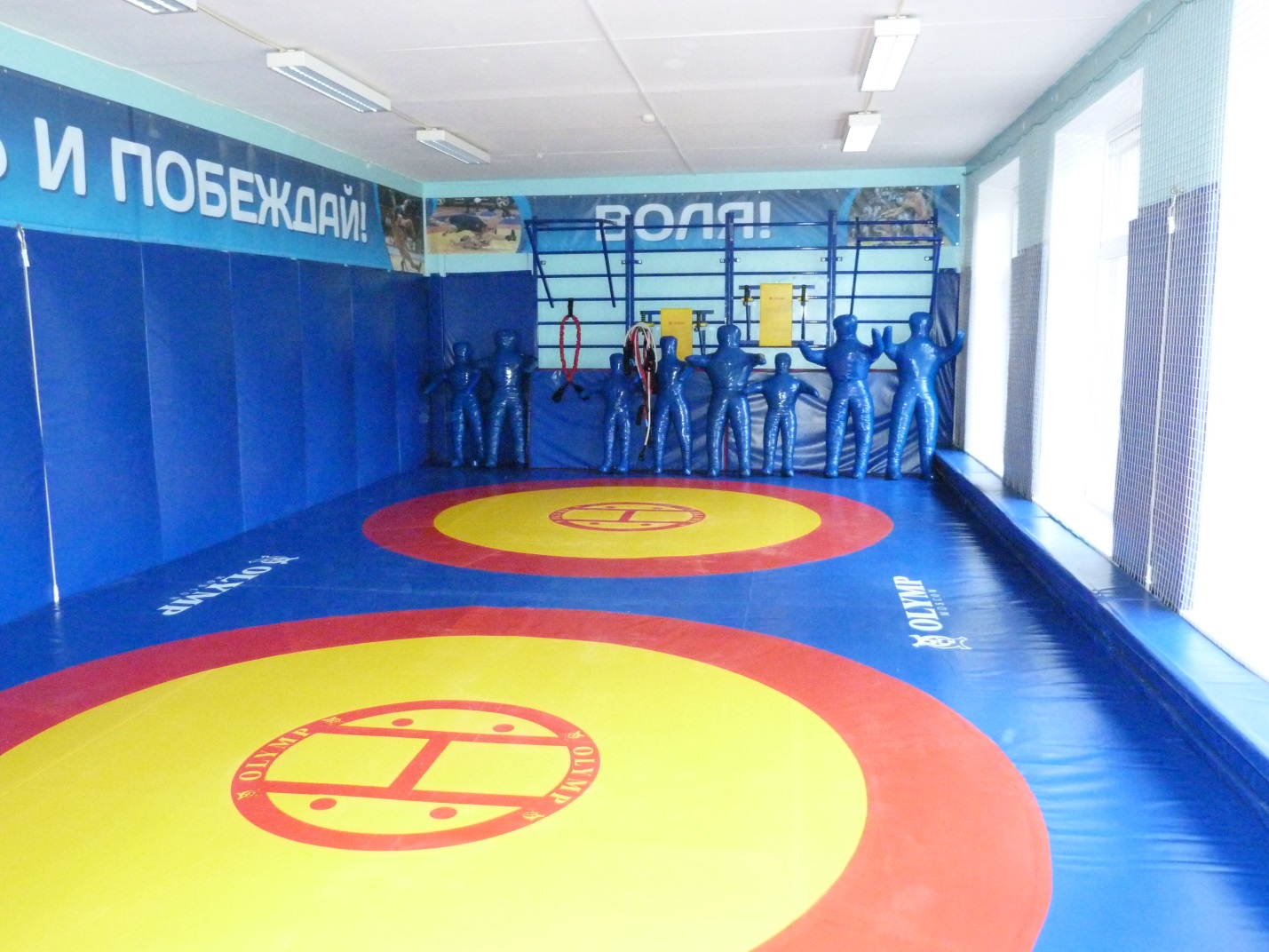 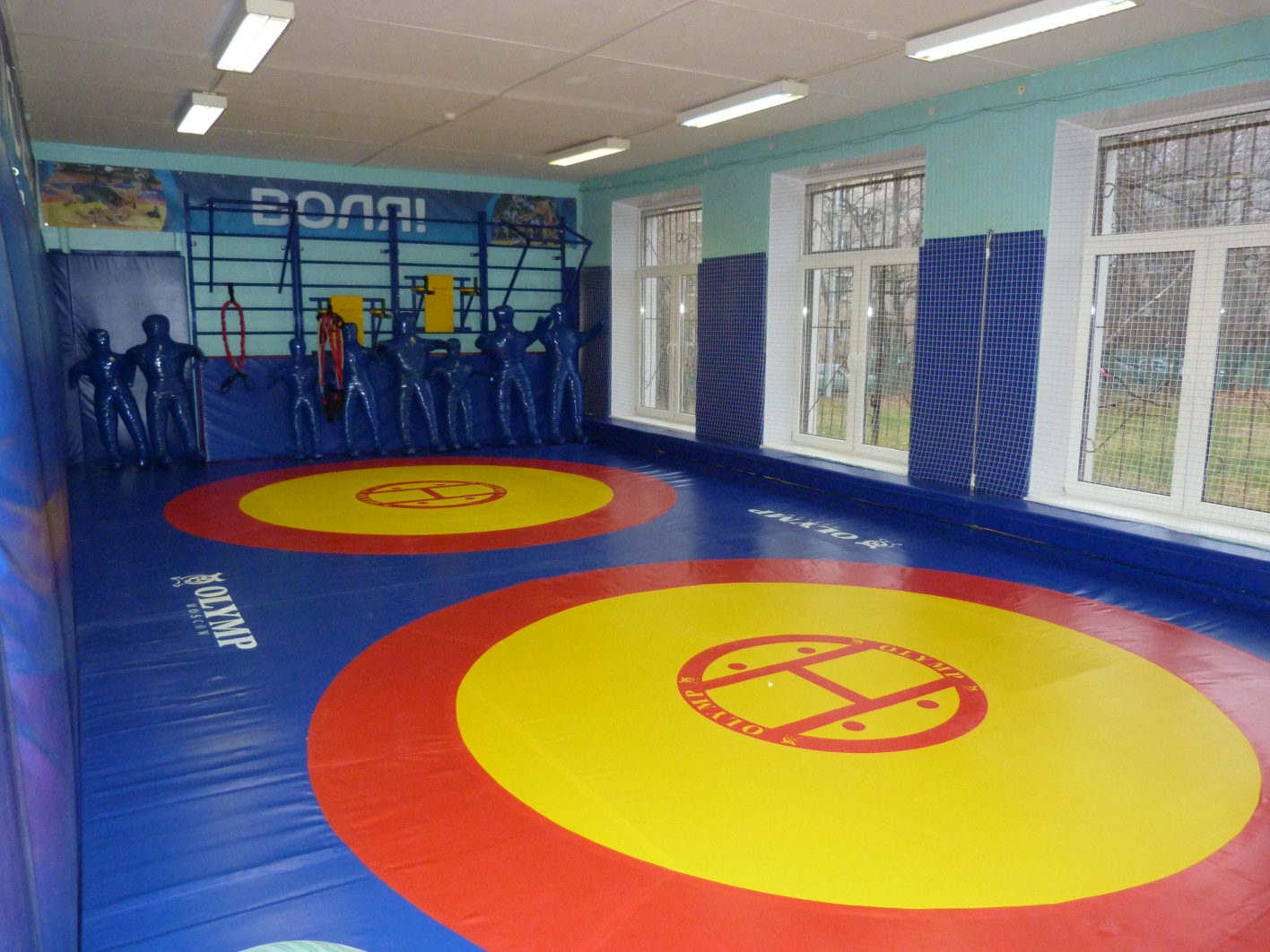 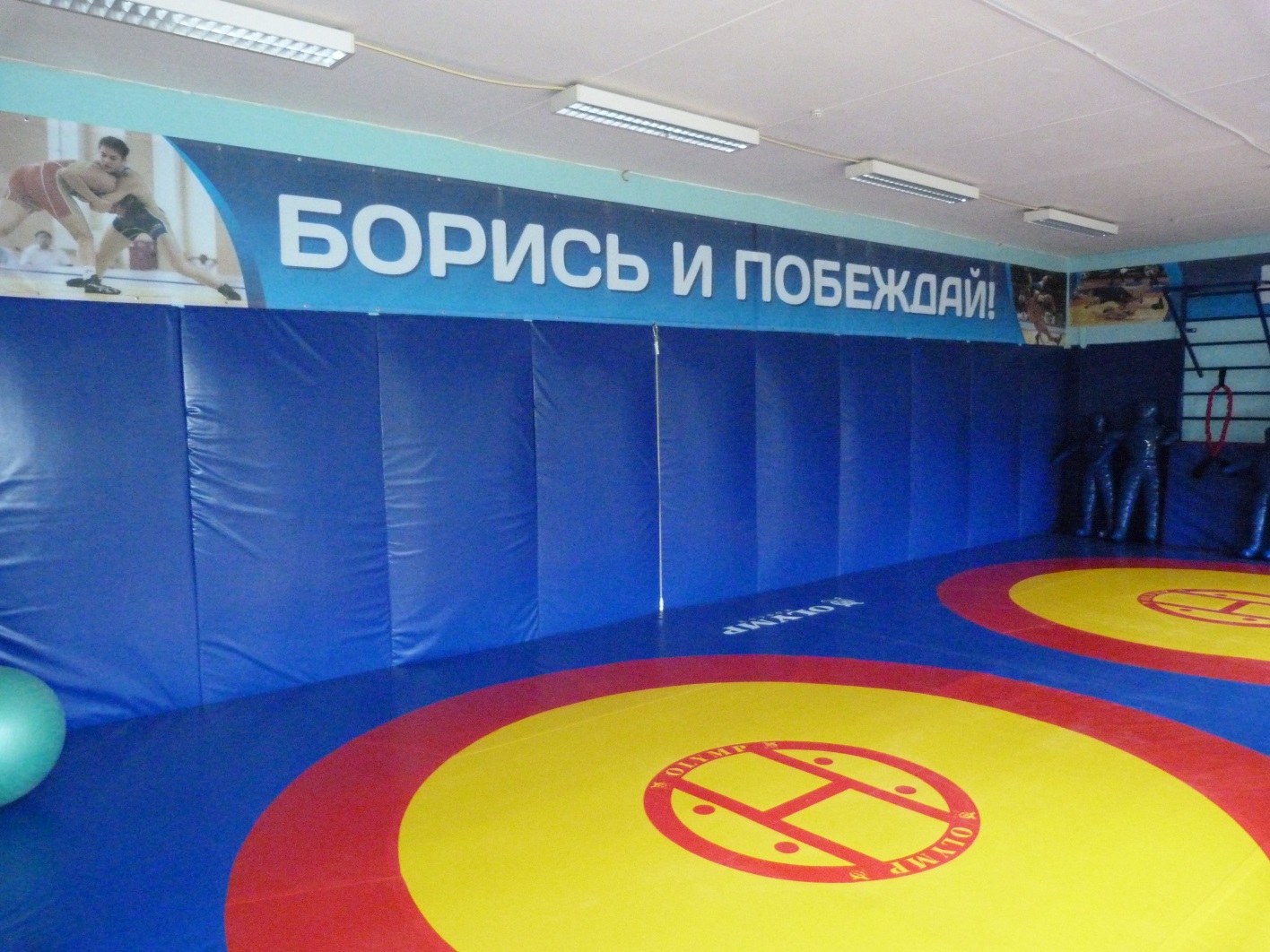 Реализованный вариант нестандартного спортивного зала для занятий единоборствами в помещении площадью 63 м2 с учетом всех требований безопасности и удобства использования  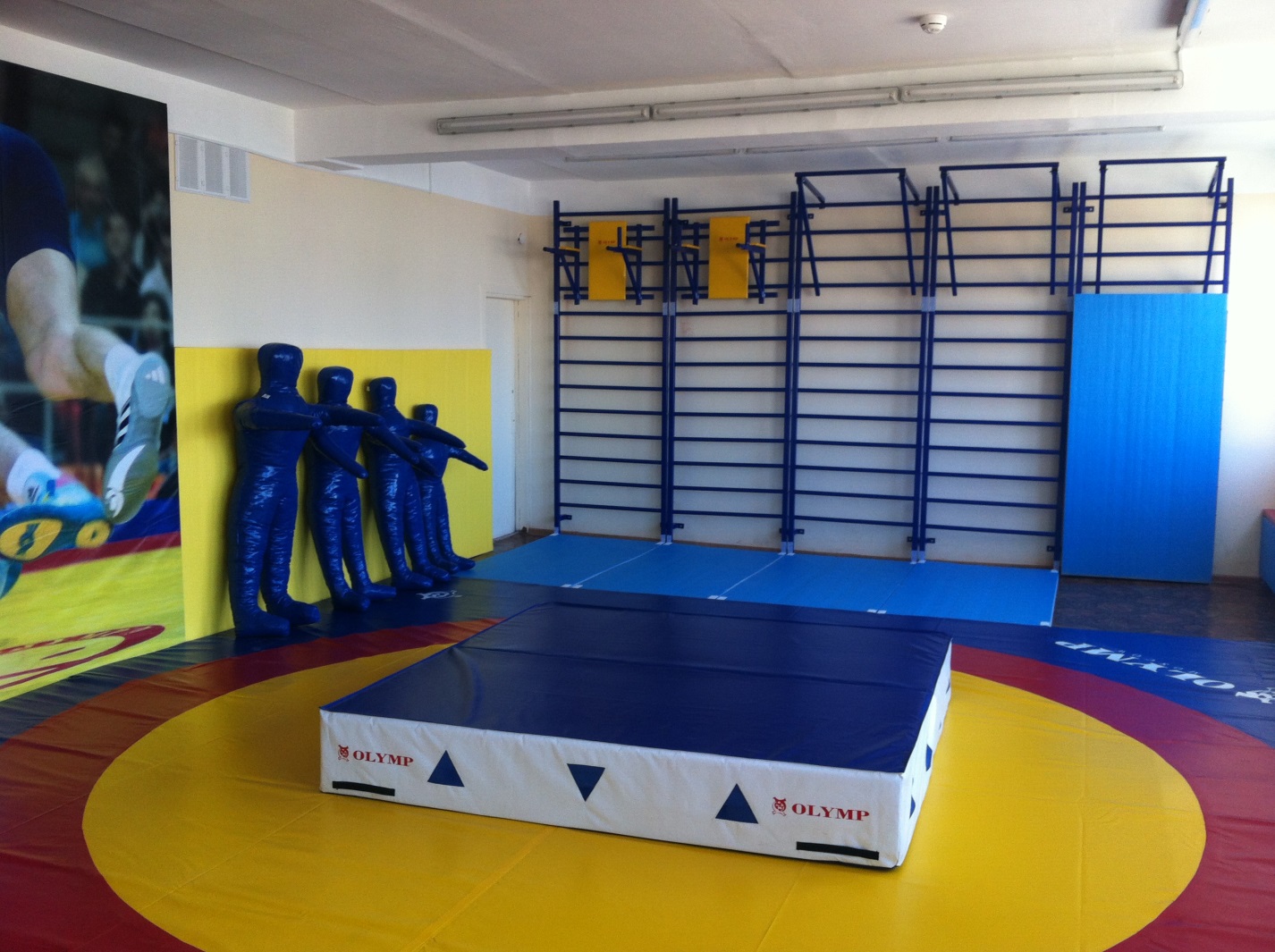 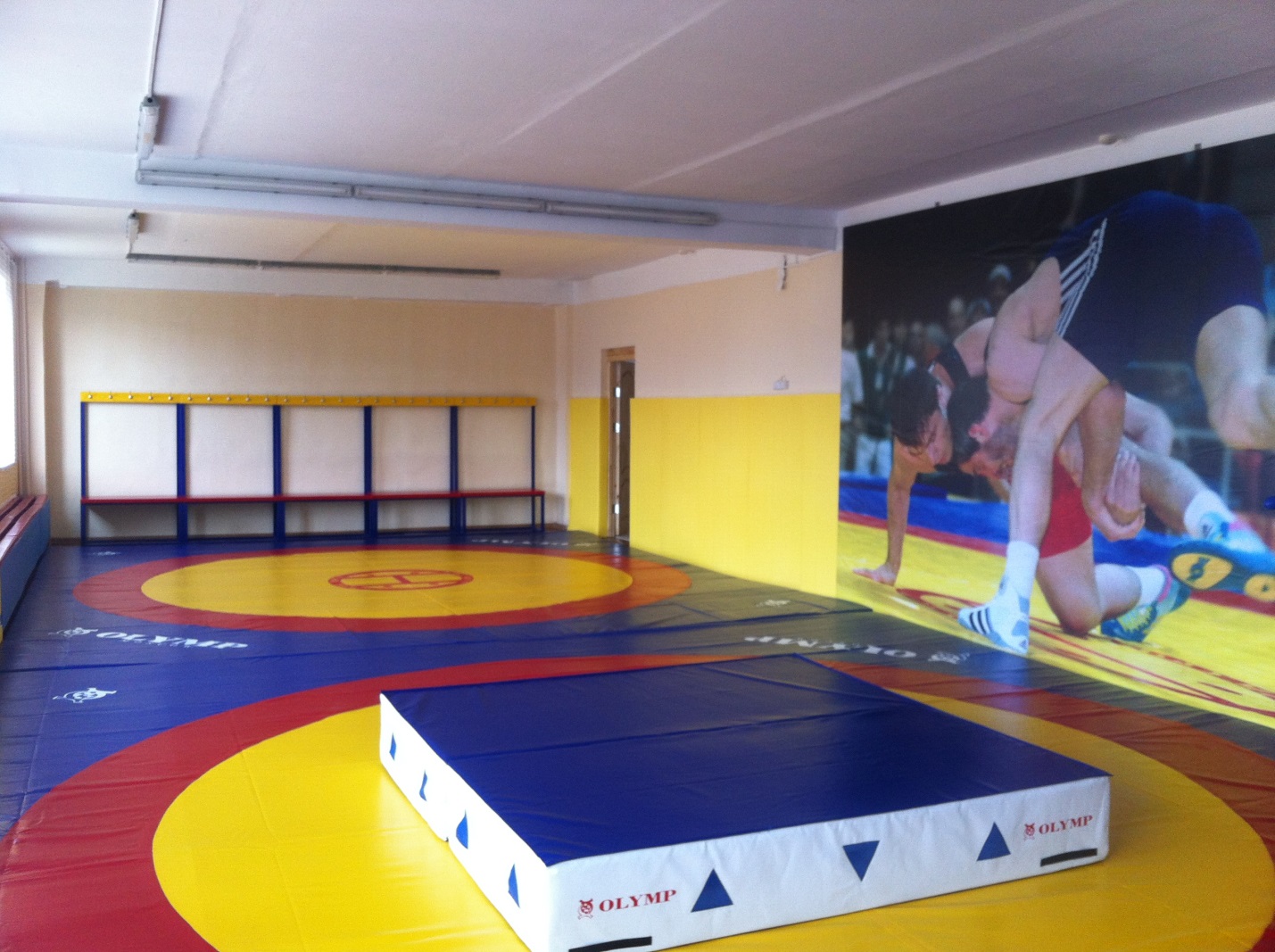 Примечание: для более полной информации по оснащению и переоборудованию залов и приспособленных помещений обращайтесь на сайт: www.pc-olymp.ru, пц-олимп.рф№ п/п№ п/пНаименование объектов и средств материально-технического оснащенияКоличествоПримечаниеКовер борцовский Ковер борцовский 1Наполняемость класса – 20-30 человекМаты гимнастические Маты гимнастические 20Маты для отработки бросковМаты для отработки бросков2Набивные мячи (1 кг)Набивные мячи (1 кг)30Набивные мячи (2 кг)Набивные мячи (2 кг)20Набивные мячи (3 кг)Набивные мячи (3 кг)10Амортизаторы резиновыеАмортизаторы резиновые15Пояса для борьбы самбо, дзюдо Пояса для борьбы самбо, дзюдо 30Борцовские манекены (10 кг)Борцовские манекены (10 кг)1Борцовские манекены (15 кг)Борцовские манекены (15 кг)1Борцовские манекены (20 кг)Борцовские манекены (20 кг)1Перекладина навесная Перекладина навесная 5Брусья навесные Брусья навесные 5Шведская стенкаШведская стенка8Фитбольныемячи Фитбольныемячи 30№п/пНаименование объектов и средств материально-технического оснащенияПлощадь залаколичество инвентаряКоличество занимающихся Примечание 1. Ковер борцовский (маты + покрытие)60-80 м210-15 человек2. Борцовские манекены8 шт3. Шведская стенка6 шт4. Турник навесной 3 шт5.Брусья навесные 3 шт6. Мат гимнастический6 шт7. Маты для отработки бросков28.Тренажер «жгут»20  м9. Мяч «медицинбол»2 комплекта 10Защитный протектор для стен и коммуникаций Согласно площади